МБДОУ детский сад №7 «Улыбка» Каменского районаКонспект музыкального  занятия«Весеннее настроение»(для  детей 5-6  лет, старшая группа)2020 гЦель: Обогащать впечатления детей о ранней весне примерами из поэзии, живописи, музыки.Задачи: -Учить детей различать оттенки настроения, смену характера  музыки и цвета. Видеть и чувствовать, как перекликаются краски, звуки и эмоции в разных произведениях искусства.-Развивать в детях чувство прекрасного. Вызывать эмоциональный отклик на художественный образ весеннего пейзажа. Развивать умение давать собственные оценки, высказывать суждения.-Воспитывать любовь к природе, к родному краю, через  живопись, музыку и поэзию.-Побуждать исполнять песни сольно, петь эмоционально, передавать характер песни.. Закреплять движения в парах, умение менять движения с изменениями характера музыки, совершенствовать умение выполнять движения с предметами ( с шарфами).Материал: С.Майкапар «Весною»,  «Весенняя» И. Штраус (вальс  с шарфами), повторение песни «Идёт весна» Муз. В. Герчик, Сл. А Пришельца., распевки «Веснянка» Муз. Картушиной, «Аннушка» (чешский танец, танец в парах ), «Ручеёк»  русская народная игра.Презентация: « Русские художники о ранней весне».Ход занятия.Организационный момент. Приветствие.          ( 1 мин)Муз.рук.  Здравствуйте, ребята!( распевка). Поприветствуйте наших гостей, они пришли посмотреть на наших талантливых и трудолюбивых детей, которые хотят научиться красиво и правильно петь, легко и грациозно танцевать и самое главное, чувствовать музыку….- Здрав-ствуй-те… Я очень рада нашей встрече в это весеннее утро.  Я вижу на ваших лицах улыбки, это значит настроение у вас хорошее. Наверное, это потому, что наступила долгожданная весна, и мы чувствуем, как вместе с ней вместе в нашей жизни появляются новые краски: тёплые, нежные, прозрачные, воздушные, яркие и радостные. Ребята, а вы рады наступлению весны?(ответы). Вот наше занятие и будет посвящено ВЕСЕННЕМУ НАСТРОЕНИЮ. Разминка.Танцевальные упражнения(3 мин)-Марш (Леви)- Ходьба на носках, руки в стороны (Майкопар. Росинки.)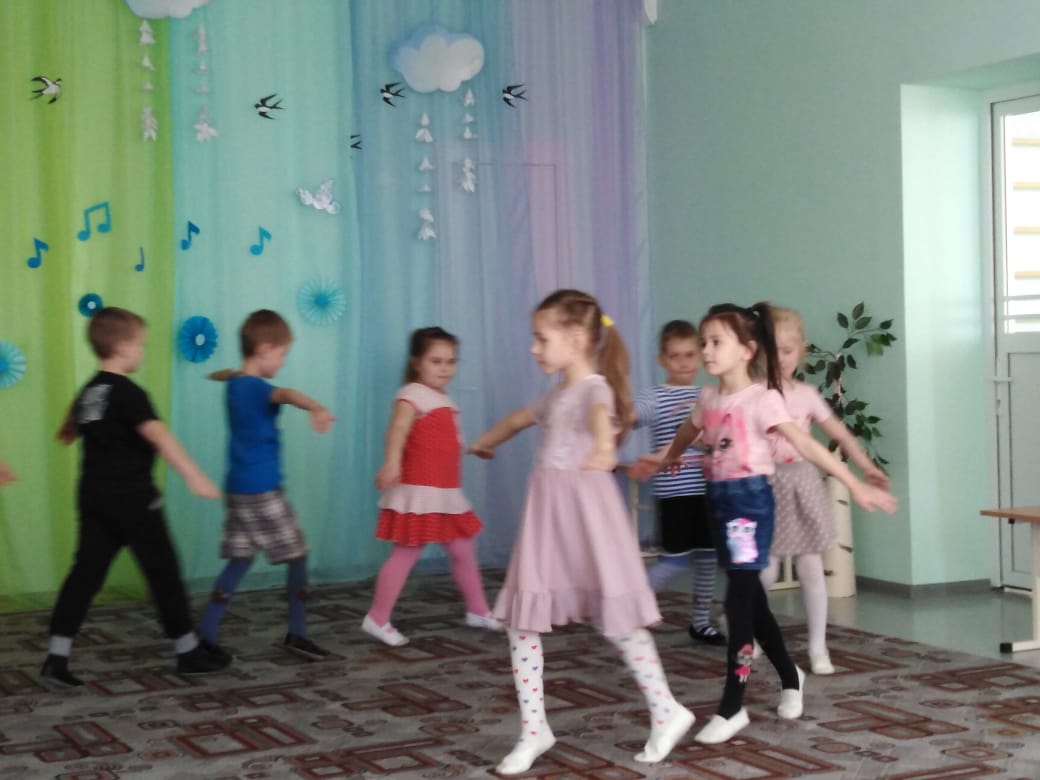 -Прямой галоп, боковой галоп, подскоки. ( Лошадка. Кишко)-Произвольная ходьба по залу и восстановление дыхания. (Прокофьев. Прогулка)(посадить на места)3. Картинная галерея. ( 3 мин)Вы знаете, об этом прекрасном времени года –ранней весне говорили многие художники, композиторы и поэты. Я приглашаю вас в виртуальную картинную галерею рассмотреть полотна известных русских художников, чтобы почувствовать весеннее настроение.Просмотр ПРЕЗЕНТАЦИИ и беседа по картинам.4.Прослушивание произведения Самуила Моисеевича Мойкопара. «Весною»  и Иоганна Штрауса «Весенние голоса»(3 мин)Предварительная беседа перед прослушиванием.Весна – особое время года. Время пробуждения от зимнего сна, когда  всё  оживает, расцветает, радуется наступившему теплу.  И кажется словно всюду звучит волшебная музыка.   Я познакомлю вас, ребята,  с замечательным музыкальным произведением. Постарайтесь увидеть в музыке все краски, услышать все звуки пробуждения  природы, её волшебное мгногоцветье. Её написал талантливый русский композитор Самуил Моисеевич Майкопар. ( показать портрет композитора).  С его произведениями мы уже знакомы, например упражнение ходьба на носках у нас проходит под его «Росинки».ПРОСЛУШИВАНИЕ С.М. Майкопар «Весною»(Звучит  фрагмент музыкального произведения Майкапара «Весною») ВОПРОСЫ:- Какая эта музыка по настроению? (нежная, весёлая)Композитор С. Майкапар написал очень приветливую, светлую, радостную музыку. - А какая картина весны видится вам, ребята? (Бегут ручьи, поют птицы)ПРОСЛУШИВАНИЕ И. Штраус «Весенние голоса»  Муз.рук. Ребята, послушаем ещё одно музыкальное произведение с похожим названием – «Весенние голоса» Иоганна Штрауса. При помощи карточки покажите, что прозвучало?Дидактическая игра «Что прозвучало марш? Танец? Песня?».( детям раздаются карточки, они с ними уже знакомы: барабан, подарок от оловянногосолдатика, символизирует МАРШ,  пуанты- от балерины, они указывают на ТАНЕЦ,  дудочка- её подарил пастушок, она указывает нам на ПЕСНЮ)Подвести итог по поводу поднятых карточек.Да, это прозвучал танец. Какой он был по настроению? (легкий, радостный, весёлый, летящий и т.д.). А кто вспомнит, какое название у этого танца? Да, это вальс- это танец, под счёт 1,2,3. Где кружатся, танцуют, вальсируют. ( Раздавать шарфы и вести беседу) Его создал великий австрийский  композитор, скрипач, дирижёр, которого даже называли королём вальса Иоганн  Батист Штраус (сын). Почему я уточнила сын, потому сто его отец Иоганн Штраус тоже был композитором. Но сын превзошел по таланту в своем творчестве своего отца, а вальсы были его самыми любимыми произведениями.Я приглашаю вас выразить своё весеннее настроение под этот вальс. В этом вам помогут лёгкие и летящие голубые шарфы. Они как весенняя вода, как весенний воздух и небо. 5.Танцевальное упражнение «Вальс с шарфами».(1,5 мин). 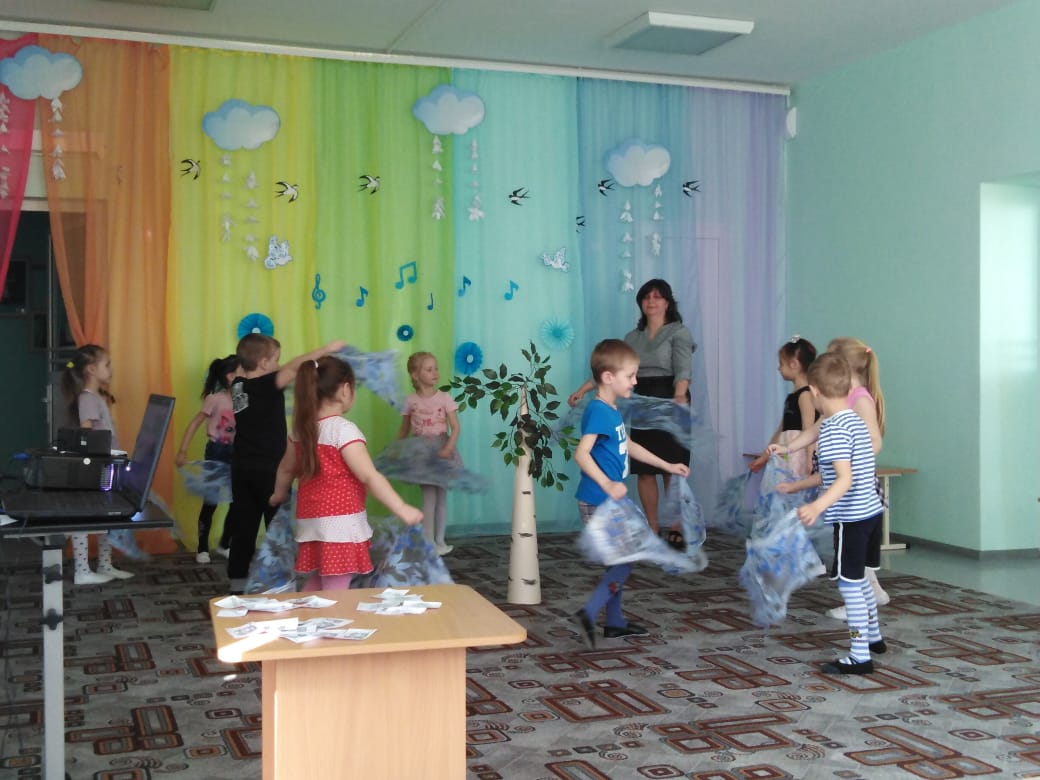 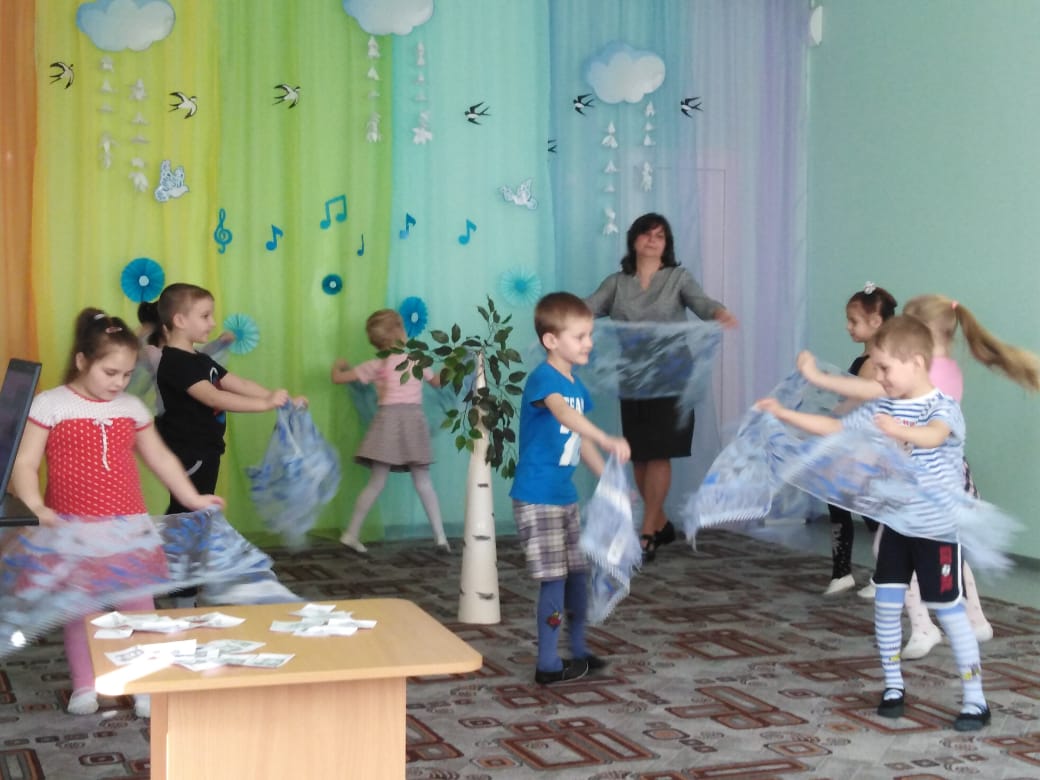 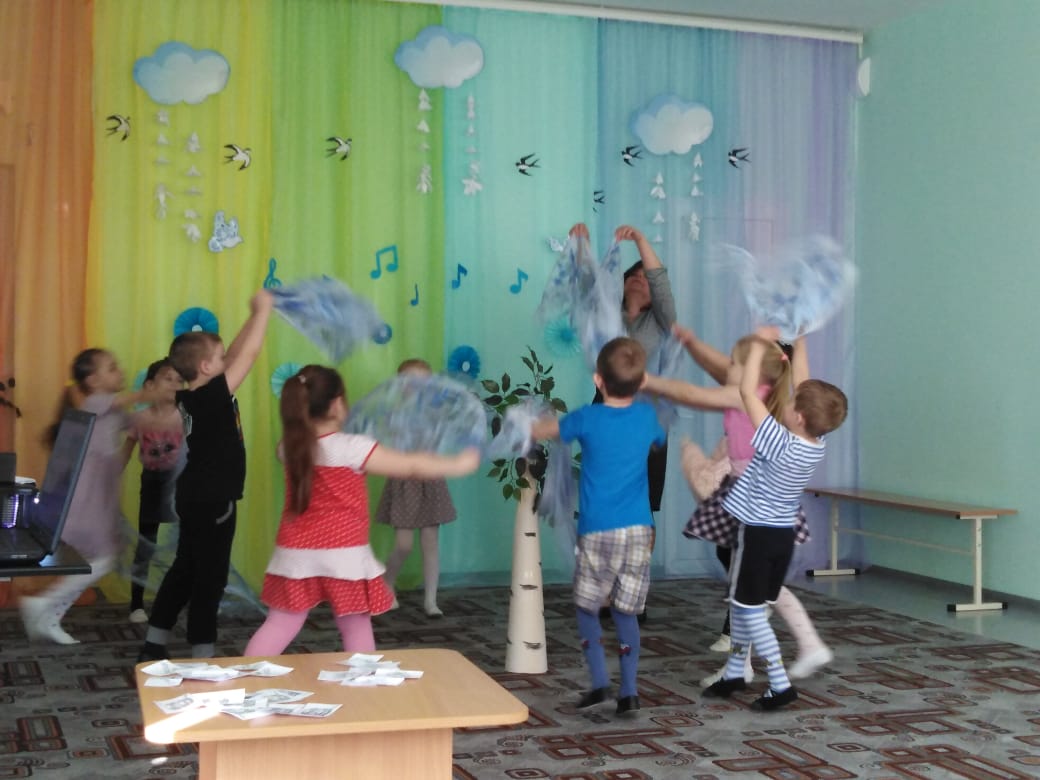 Муз.рук.  Пробуждение природы произошло благодаря главному герою, без которого не было бы тепла и света. О ком речь? (О солнышке)Подходите к берёзе. Становитесь в хоровод. В древние времена на Руси и у нас на Дону люди , как только появлялась первая травка, первые листочки выходили на полянку и водили хороводы, пели заклички для солнышка и весны. Солнышко закликали, весну зазывали. 6. Распевка «Веснянка». Разучевание в хороводе. ( 1,5 мин) (региональный компонент) (2 мин) (Ноты в Приложении №1)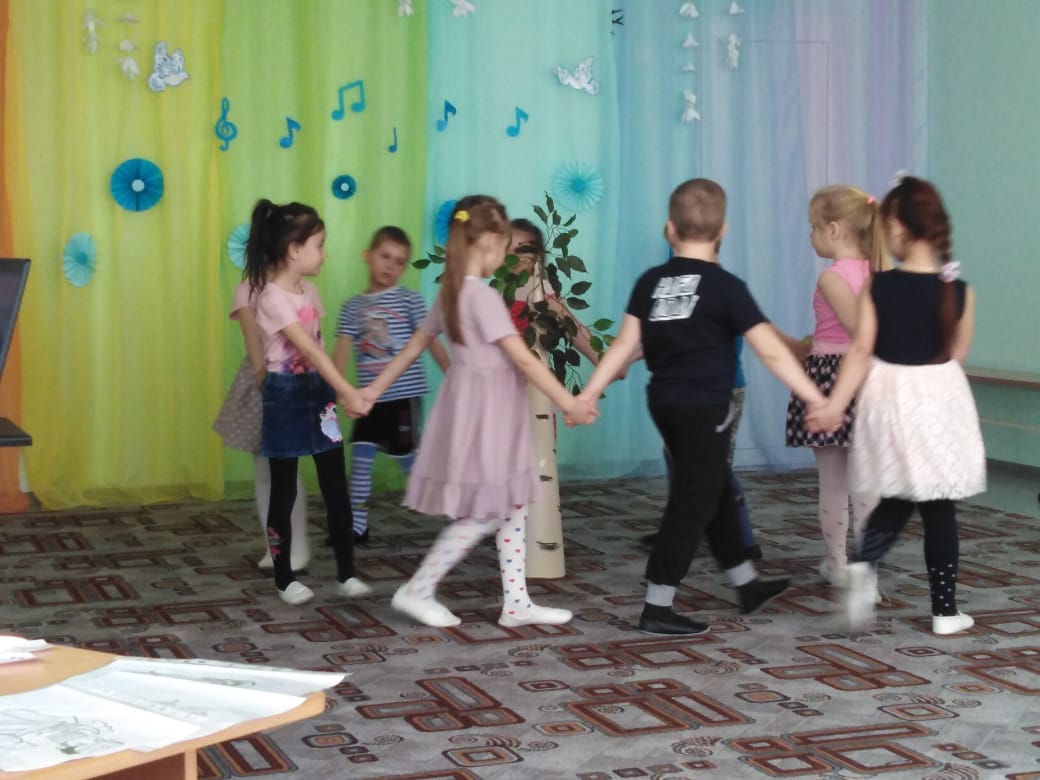 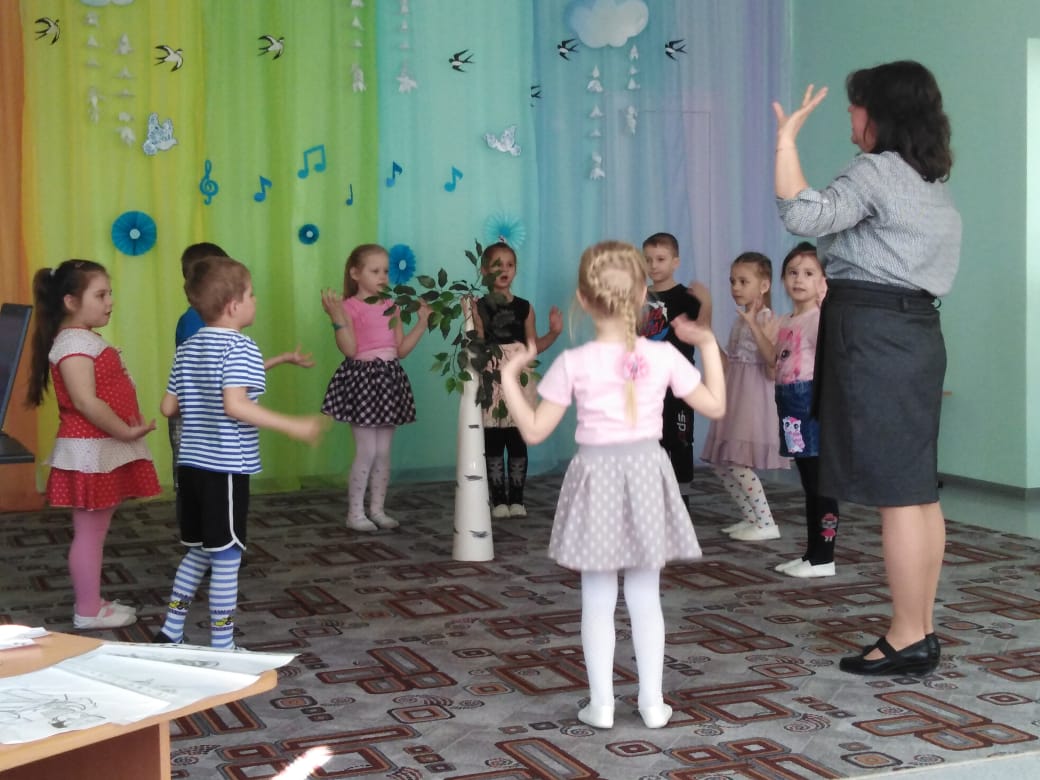 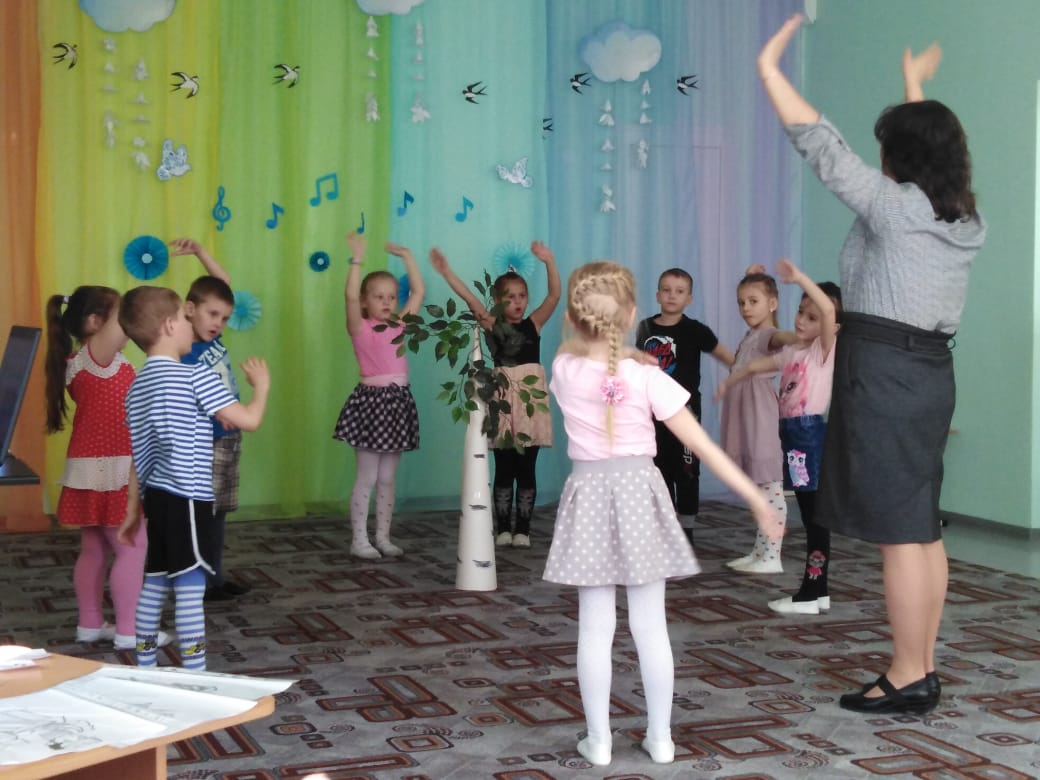 Муз. рук-ль: А теперь музыкальная загадка. Какая авторская песня о весне звучит? (Идет весна). 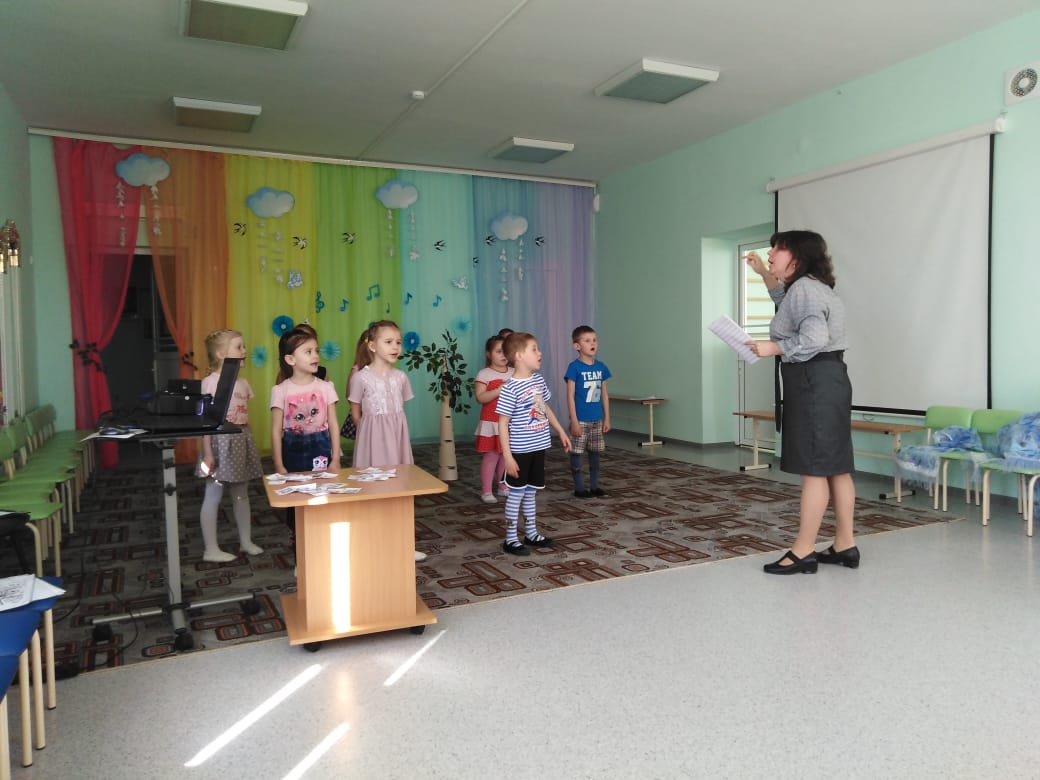 7. Повторение песни «Идёт весна».Сл. А Пришельца Муз. В. Герчик.( 3 мин)-Давайте вспомним её, исполним  хором под фортепиано. (1 раз).- А теперь выберем солистов для 1 куплета и 2 куплета, а припев  исполним хором.Но музыкальное сопровождение будет уже более красивое- инструментальное. (исполнение под фонограмму, 1 раз).8. Исполнение чешского танца «Аннушка» в парах.( 4 мин)Муз. рук-ль: А теперь давайте вспомним ещё один танец который нам поддержит радостное весеннее настроение. Загадка в картинках. Я покажу вам иллюстрацию, вспомните, что это за танец.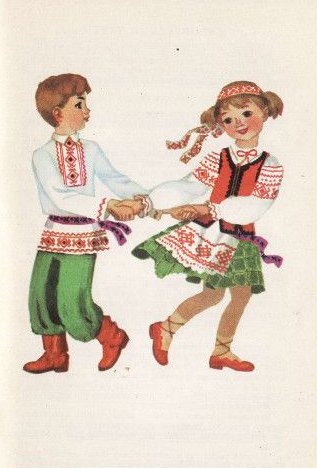 Дети: Это чешский танец «Аннушка».Муз. рук-ль: А какие движения отличают его от других и показывают, что этот чешский танец.Дети: Руки в парах накрест, когда кружатся правая рука поднята вверх.Танец исполняется 2 раза:- (1 раз) медленно, с остановками ,вспоминают рисунок танца-(2 раз) Танец полностью.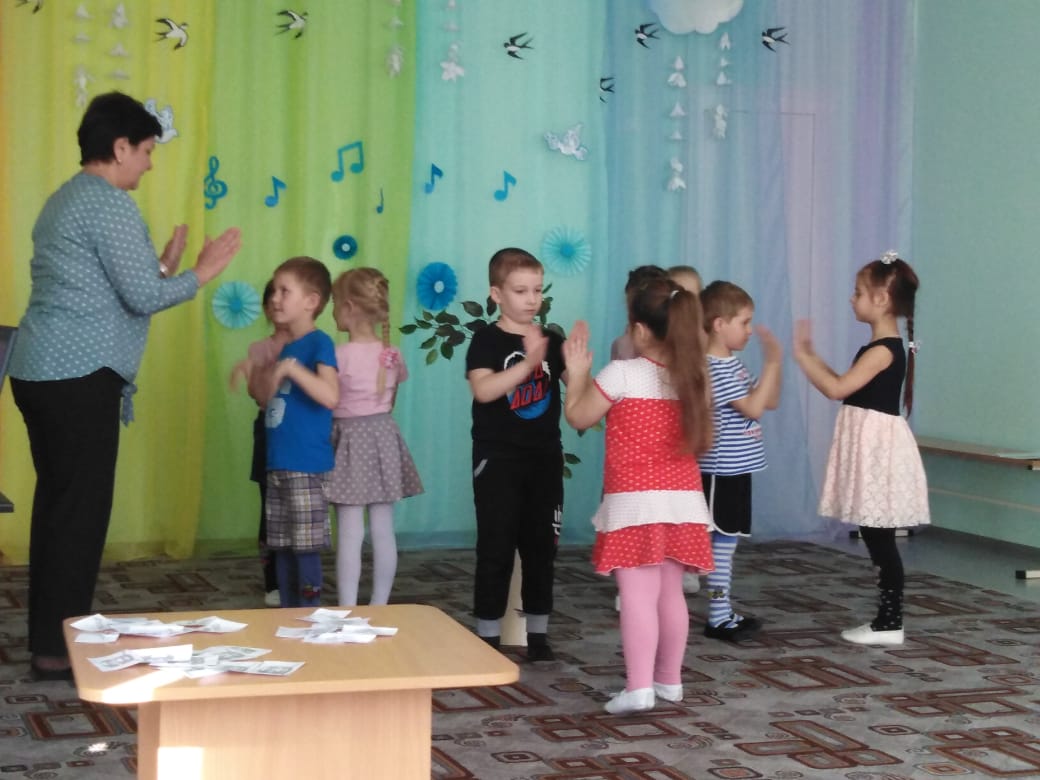 9. Русская народная игра «Ручеек»  (проговаривание говорком на свою придуманную мелодию) 4 минМуз. руководитель: Весною красны девицы и добры молодцы выходили на улицу, знакомились,  заводили игры, хороводы. Поиграем уже в знакомую и любимую нами игру «Ручеёк».Напоминаю правила: под слова течёт ручеёк. Как только слова заканчиваются. Водящий, стоящий  вдалеке, впереди ручейка,  звонит в колокольчик.  ручеек останавливается, воротца закрываются. Последней паре звучит команда 1,2,3 . Беги. Они каждый по своей стороне оббегают ручеёк и бегут к водящему, кто первый возьмет колокольчик, тот и становится водящим, проигравший образует новую пару с предшествующим водящим. (игра повторяется). Как вариант можно использовать вместо колокольчика- голубую ленту, платочек и т.п.Гори, гори ясно…Чтобы не погасло.Глянь на небо птички летят,Колокольчики звенят.(звенит колокольчик)1,2,3. Беги!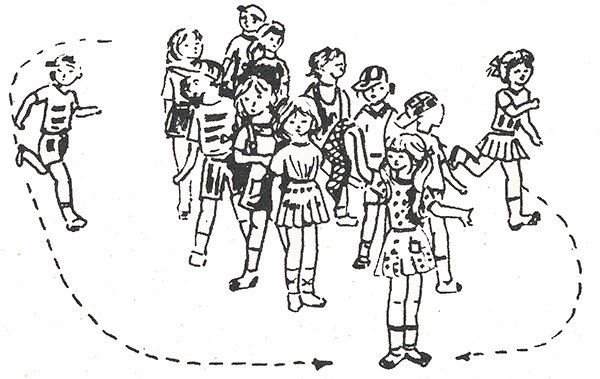 9. Итог занятия. Рефлексия. (1 мин).Муз. рук-ль:Какое настроение в музыкальных произведениях, в поэзии, в картинах прослеживается с приходом весны?Вспомните наше занятие. Если вы сегодня как и природа пробудились ото сна, вам стало радостно, светло, у вас душа запела, ножки затанцевали, то помашите  солнышку ручками. А если  еще только просыпаетесь, вам грустно, что-то не получилось, но обязательно получится в другой раз, то покажите пальчиками весеннюю капель.Итак, у кого солнышко, а у кого сосульки и капель… На этом наше занятие закончено. Спойте: До сви-да-ни-я! (хором, по образцу) До новых встреч! ( у каждого своя выдуманная мелодия):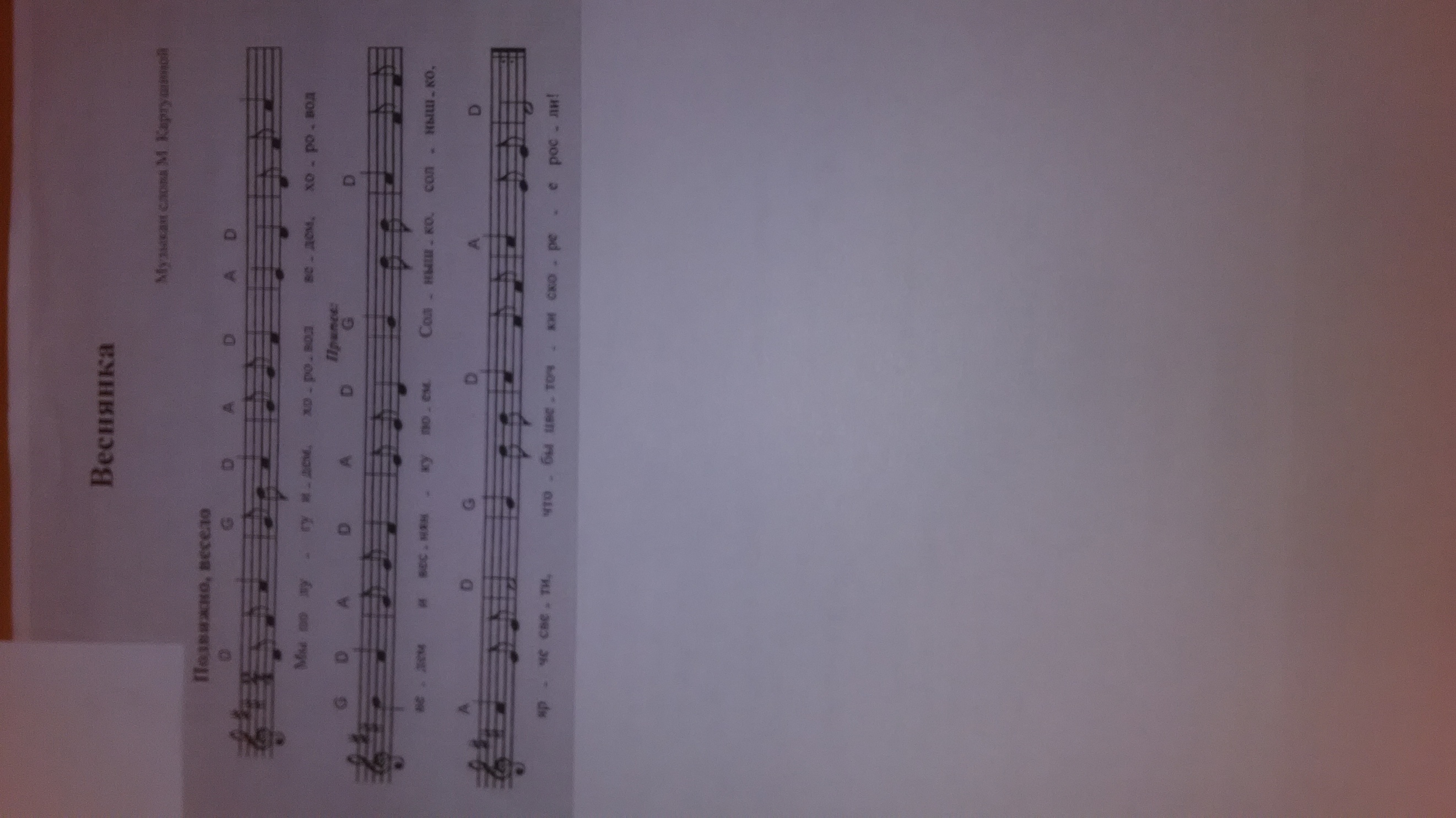 (Слова 2 куплета можно выучить на следующем занятии)2.Как растаял снежок,Мы пришли на лужок.Стали петь, плясать,Стали солнышко звать.ПРИПЕВ.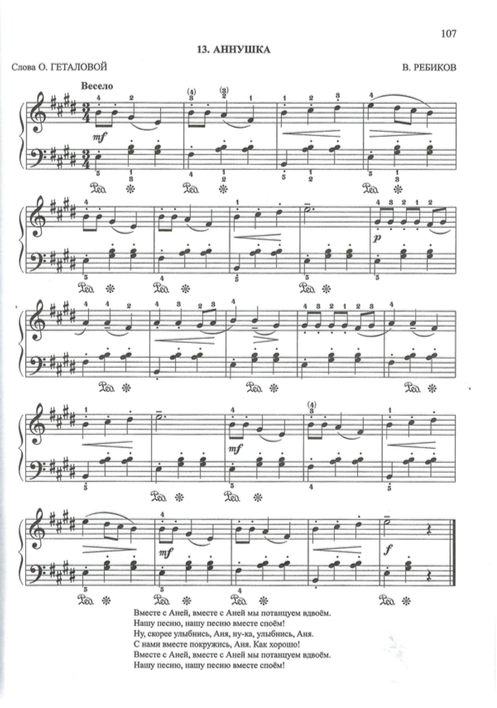 1 такт: хлопок в ладошки перед собой, хлопок об ладошки друга, стоящего в паре, руки с пружинкой на колени.2 такт: те же хлопки.3,4 такты: стоящие во внешнем круге переходят вправо на 1 позицию.5,6,7,8- действие повторяется, как в предыдущих тактах.9 такт: руки в паре накрест, 2 боковых шага с приставлением ноги вправо.10 такт: ноги поочерёдно топ-топ-топ.11,12,13,14 такты- движения повторяются.15, 16 такты: левые руки обвивают талию друга, а правые вверх-кружатся.Далее рисунок повторяется в соответствии с музыкой.Составитель:музыкальный  руководитель   высшей категории Бутенко Анна Васильевна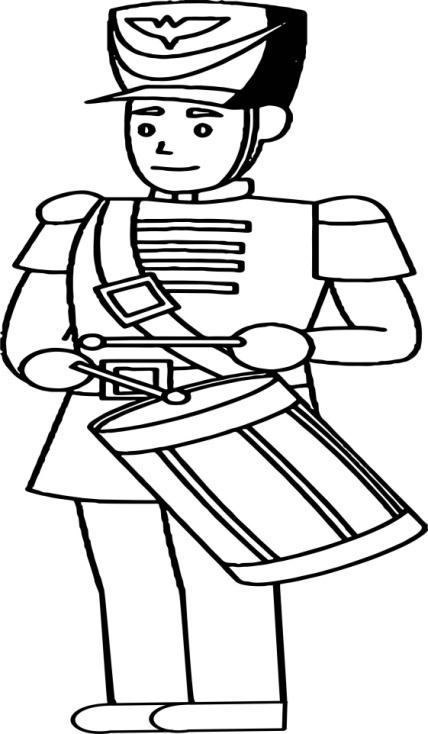 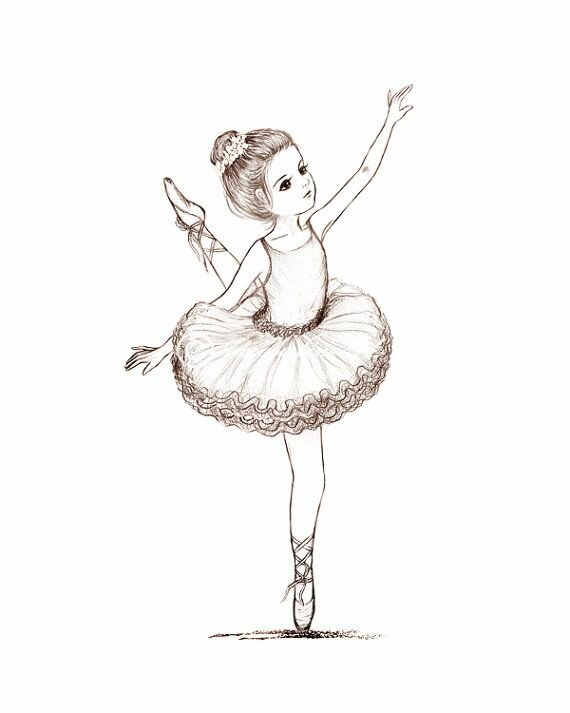 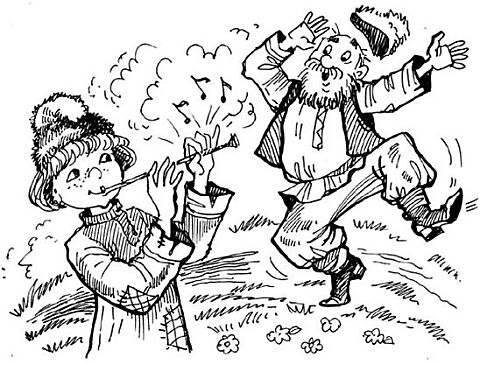 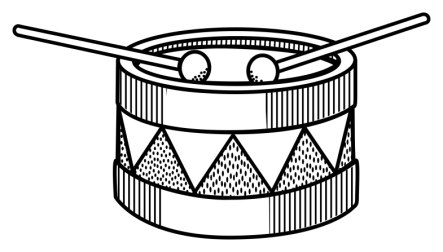 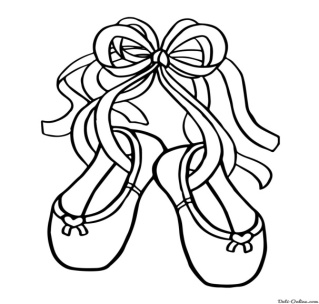 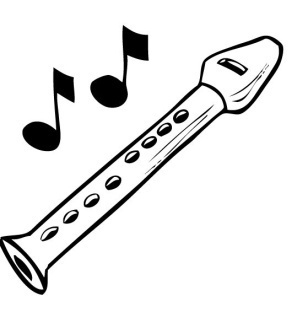 Приложение №1